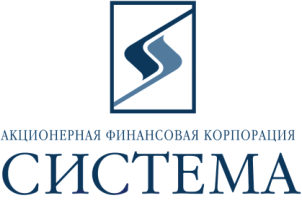 ЗАО «Сбербанк-АСТ»ТЕХНИЧЕСКОЕ ЗАДАНИЕ НА ПОСТАВКУ Предмет закупки - поставка автомобиля марки Mercedes-Benz V-Class EL 250 d FL, выпуск 2020г. в соответствии со следующими требованиями и следующими техническими характеристиками:Основные характеристики автомобиля Mercedes-Benz V-Class EL 250 d FLКомплектация автомобиляКод опции	        Базовая комплектацияДОПОЛНИТЕЛЬНОЕ ОБОРУДОВАНИЕ АВТОМОБИЛЯ:Внимание!!! Указанное дополнительное оборудование входит в стоимость предложения!!!Участник может предложить автомобиль с более улучшенной комплектацией, не увеличивая при этом стоимость предложения.Обращаем Ваше внимание, что подача предложений, проводится путем подачи предложения за единицу товара. Способы оплаты – безналичный расчет, 100% предоплата после проверки соответствия техническим требованиям и комплектации автомобиля на складе Поставщика на основании счета Поставщика.Условия поставки Товара – срок поставки автомобиля: до 10.02.2021 г., самовывоз со склада Поставщика в г. Москва уполномоченным лицом Заказчика. Обязательные требования: Участник должен соответствовать требованиям, предъявляемым законодательством Российской Федерации к лицам, осуществляющим выполнение работ/оказание услуг, являющиеся предметом электронных торгов.Участник должен соответствовать требованию о не проведении ликвидации участника электронных торгов или не проведении в отношении участника электронных торгов процедуры банкротства.Участник должен соответствовать требованию о не приостановлении деятельности участника электронных торгов в порядке, предусмотренном Кодексом Российской Федерации об административных правонарушениях на день регистрации участника на электронные торги.Участник должен соответствовать требованию об отсутствии у участника электронных торгов задолженности по начисленным налогам, сборам и иным обязательным платежам в бюджеты любого уровня или государственные внебюджетные фонды за прошедший календарный год, размер которой превышает двадцать пять процентов балансовой стоимости активов участника электронных торгов по данным бухгалтерской отчетности за последний завершенный отчетный период.Участник не должен оказывать влияние на деятельность Заказчика, Организаторов, а также сотрудников и аффилированных лиц. Участник должен соответствовать требованию об отсутствии фактов нарушения обязательств по договорам с ПАО АФК «Система», в том числе фактов задержки поставок товаров/выполнения работ/предоставления услуг в течение последнего календарного года.Участник должен являться официальным дилером Mercedes-Benz.Дополнительные условия:Гарантийный срок на Товар составляет 2 (Два) года без ограничения по пробегу.Гарантийный срок на товар (автомобиль) начинает исчисляться с даты подписания Сторонами Акта приемки-передачи товара (автомобиля).  Порядок формирования цены – цена должна быть указана в российских рублях, должна включать в себя все расходы на перевозку, страхование, уплату таможенных пошлин, налогов, в т.ч. НДС, и другие обязательные платежи, а также все расходы, связанные с предпродажной подготовкой автомобиля в соответствии с указанной в техническом задании комплектации и выполнением обязательств в полном объеме в соответствии с требованиями, указанными в техническом задании на поставку.Участник в составе заявки на электронные торги подает скан копию следующих документов, заверенных подписью и печатью руководителя (доверенного лица):Свидетельство о государственной регистрации (копия);	Анкету участника по прилагаемой форме;Документ, подтверждающий, что Участник является официальным дилером Mercedes-Benz;Спецификацию на автомобиль, предлагаемый к поставке;Справку в произвольной форме о соответствии участника требованиям, установленным к участникам и с подтверждением условий поставки в соответствии с техническим заданием на поставку, включая заверения в поставке товара с годом изготовления 2020г.; подписанный регламент торгов.В течение двух часов после закрытия торгов участники должны подтвердить проставленные цены на момент закрытия торгов, направив  скан-копию отчета-распечатки участника, заверенного подписью руководителя и печатью организации, по  e-mail: O.Knyazeva@sistema.ru  и patrina@sistema.ru. Отказы от заявленных цен принимаются только в письменном виде.Ценовые предложения участников, не приславших отчет-распечатку, могут не рассматриваться Заказчиком при принятии решения о заключении договора.В течение одного рабочего дня после окончания электронных торгов Победитель должен направить по адресу O.Knyazeva@sistema.ru копию коммерческого предложения, поданного в ходе проведения электронных торгов, заверенное подписью руководителя и печатью компании и в течение следующего дня доставить по адресу Организатора оригинал предложения.Контактное лицо для доставки оригинала коммерческого предложения: Управление делами, Князева Ольга Анатольевна, тел.: +7 (495) 730-15-13, доб. 50437, e-mail: O.Knyazeva@sistema.ru.  МодельКоличество (шт.)Срок поставкиЦена, руб., в т.ч. НДС Mercedes-Benz V-Class EL 250 d FL1до 10.02.2021г.6 940 000,00МодельV-Class EL 250 d FLЦвет кузовачерный обсидиан, металлик (9197)   Цвет салонаКожа Лугано, черная (VX7)Производство2020Тип двигателядизельныйТип КППАвтоматическаяОбъем двигателя, см32143Мощность кВт (л.с.)140 (190)Максимальная скорость199Разгон до 100 км/ч, с10.7Расход топлива, л/100 км (город/трасса/смеш.)6,7F72Салонное зеркало с автоматическим затемнениемFC1Хромированный ключ зажиганияFS5Зеркала с подсветкой на солцезащитных козырькахFZ8Комфортное откр./закр. дверей с инфракрасным ПДУG42АКПП 7G-TRONIC PLUSH00Канал подачи теплого воздуха в пассажир. отделениеH15Подогрев сидения переднего пассажираH16Подогрев водительского сиденьяH20Атермальное остеклениеHZ0Нагревательный термоэлемент (PTC)IB6Сервисный кодIG4СтандартIG5БазовыйIK0Служебный кодIK3Служебный кодIL5Служебный кодIN3Колесная база 3430 мм, задний свес 1010 ммJ55Индикатор непристегнутого ремня пассажираJA1Индикатор уровня омывающей жидкостиJF1Датчик дождяJH4Модуль связи (UMTS) для службы ERA-GlonassJK5Приборная панель с цветным дисплеемJS1Камера кругового обзораJW8Система Attention AssistJX1Сервисный интервал 25 000 кмKL5Топливный фильтр с водоотделителемLA2Автоматическое управление ближним светомLB9Подсветка пороговLC4Комфортная потолочная панель управленияLC5Подсветка выхода в зеркалах заднего видаLC6Лампы для чтения в ручках в пассажирском отсекеES2Розетка 12 В в пассажирском / грузовом отделенииLC8Подсветка подъемной двериLE1Адаптивные стоп-сигналыB73ZПостгарантийный сервисный пакет на 3-й и 4-й годыLG4Светодиодные задний свет и стоп-сигналыN09ZMobilo Россия (XO7) C74Декоративные пороги дверей с подсветкойCA1Подвеска AGILITY CONTROLM94Автомобиль без ограничителя скоростиMB6Двигатель с низким уровнем вредных в-в, EU 6 Gr IMG4Двигатель ОМ651 DE 22 LA 140 кВт(190лс)3800 об/минMG9Управление генераторомMJ8Система пуска и остановки двигателя в пробках ПлюсMS1Круиз-контроль TEMPOMATMX0Пакет BlueEFFICIENCYCL1Рулевая колонка регулир. по вылету и углу наклонаRD9Шины без указания производителяRK1Шины 245/45 R19LC7Подсветка в ногах, спередиRM4Комфортные шиныRM7Летние шиныRR6Запасное колесо с домкратомCL3Рулевое колесо с отделкой кожейSA6Подушка безопасности переднего пассажираCL4Многофункциональное рулевое колесоCM2Бамперы, накладки, решетка радиатора в цвет кузоваSE4Поясничный подпор для сиденья переднего пассажираSE5Поясничный подпор для сиденья водителяE07Система помощи при трогании Start-off AssistE1TСенсорная панельSH1Бок. подушки безоп. Thorax со стороны водителяSH2Бок.подушки безоп. Thorax со стороны перед. пасс.SH9Боковые подушки безопасностиE34Стартерная батареяE6EМультимедийная система MBUX EntryED4Аккум. батарея для экстрем. условий 12 В 95 АчEL9Двухполосные динамики сзади и спередиT70Блокировка пасс. дверей для детской безопасностиT74Внутренний поручень сдвижной двериU73Подлокотники в пассажирском отделенииUR1Система крепежных реек сидений с быстрой фиксациейEW6Расширенный пакет ConnectivityUS6Одиночное левое сиденье первого рядаUS7Одиночное правое сиденье первого рядаV33Ковровое покрытие в пассажирском отделенииV36Обшивка потолкаV44Нап.ковров.покрытие в отделении водителяVD5Обшивка крыши, светло-серыйVH1Ручка для задней части грузового отделенияEY5Система экстренного вызова Mercedes-BenzVX7Кожа Lugano, чернаяW16Окно жесткое (не открываемое) спереди слеваW17Окно жесткое (не открываемое) спереди справаJ63Предупреждение о ур. AdBlue без откл. двиг.EY6Система управления при неисправностяхEZ7Активный парковочный ассистентF2ZДекоративная отделка «Дерево, с эффектом полос»XA5Весовой вариант 3.200 кгXM0Обновление модельного рядаF65Боковое зеркало заднего вида, автоматич. складыв.XS1Плакаты / буклеты на русском языкеXZ1Модельный ряд 1YF3Спортивные педалиZ11Спец.исполнение подвески для плохой дорогиZ2CСлужебный кодZ42Регистрация в ЕС в качестве легкового а/мZ44Регистрация вне ЕСF66Запираемый перчаточный ящикZC6Код продаж 1ZD0Спецификация для служб экстренной помощиF69Зеркала заднего вида с эл.регулировкой и обогревомT14Фиксатор сдвижной двери в открытом положенииB73ZПостгарантийный сервисный пакет на 3-й и 4-й годыN09ZMobilo Россия (XO7) Код опцииДополнительное оборудование9197Черный обсидиан, металликSF2Электропривод пассажирского сиденьяSF1Электропривод сиденья водителяFG0Центральная консоль с отсеком для храненияH12Дополнительный жидкостной отопитель (5 кВт)Z64Защита лакокрасочного покрытия для транспортировкиKB5Увеличенный топливный бакT55Электропривод управления правой сдвижной двериHZ7Доп.сис тема контроля климата в зад.ч. салона TempmatikES3Розетка 12 В для задн. ряда сиден., слева и справаM60Генератор 14 В /250 AUS5Комфортабельное 3-мест.сиденье 2 ряда со складным внешним сиденьемEK1Клеммная колодка под сиденьем водителяHH4Автоматическая климатическая система ThermotronicW68Задняя дверь с электроприводомSE1Вентиляция сиденья переднего пассажираSE0Вентиляция водительского сиденьяES9Комплект кабелей мультимедиа системыRY2Система контроля давления в шинах, беспроводнаяE1FДисплей с диагональю 26 см (10,25 дюймов)FP3Пакет зеркалD14Рейлинги на крыше, анодированныеBA3Активная система экстренного торможенияW64Дверь с распашным окномJ64Индикатор необх-ти обслуж-я воздушного фильтраW70Тонированные задние стекла, черныйZG2Вариант с постоянным полным приводомW32Выставн. окна в пасс. отделении с электроприводомSZ7Багажная сетка на спике водительского сиденьяSZ8Багажная сетка на спинке пассажирского сиденьяXM4Акустический пакетVV0Сварные гайки, Боковая стенка для переоборудованияRK4Легкосплавные диски 8J x 19, AMGPX9Дизайн пакет интерьераK56Крышка заливной горловины, дизель, краснаяF48Система омывателя стекла с подогревомLG8Ассистент дальнего света PlusLG2Система освещения ILSLP3Пакет подсветки салонаEZ6Парковочный пакет с камерой кругового обзораKP4---Увеличенный бачок AdBlueКомплект зимних шипованных автошин Nokian Hakkapelitta 9 – 5 шт.;Набор автомобилиста;Комплект передних ковров.